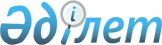 Қобда аудандық мәслихатының 2020 жылғы 24 желтоқсандағы № 394 "2021-2023 жылдарға арналған Қобда аудандық бюджетін бекіту туралы" шешіміне өзгерістер мен толықтырулар енгізу туралы
					
			Мерзімі біткен
			
			
		
					Ақтөбе облысы Қодба аудандық мәслихатының 2021 жылғы 7 шілдедегі № 49 шешімі. Қазақстан Республикасының Әділет министрлігінде 2021 жылғы 16 шілдеде № 23567 болып тіркелді. Мерзімі өткендіктен қолданыс тоқтатылды
      ШЕШТІ:
      1. Қобда аудандық мәслихатының "2021-2023 жылдарға арналған Қобда аудандық бюджетін бекіту туралы" 2020 жылғы 24 желтоқсандағы № 394 (Нормативтік құқықтық актілерді тіркеу тізілімінде № 7874 тіркелген) шешіміне мынадай өзгерістер мен толықтырулар енгізілсін:
      1-тармақ жаңа редакцияда баяндалсын:
      "1. 2021-2023 жылдарға арналған Қобда аудандық бюджеті тиісінше 1, 2 және 3 қосымшаларға сәйкес, оның ішінде 2021 жылға мынадай көлемде бекітілсін:
      1) кірістер - 5 812 990,6 мың теңге, оның ішінде:
      салықтық түсімдер - 603 339 мың теңге;
      салықтық емес түсімдер - 7 395 мың теңге;
      негiзгi капиталды сатудан түсетiн түсiмдер - 5 500 мың теңге;
      трансферттер түсімі - 5 196 756,6 мың теңге;
      2) шығындар - 5 869 328 мың теңге;
      3) таза бюджеттік кредиттеу - 2 868 мың теңге:
      бюджеттік кредиттер - 35 004 мың теңге;
      бюджеттік кредиттерді өтеу - 32 136 мың теңге;
      4) қаржы активтерiмен операциялар бойынша сальдо - 0 теңге, оның ішінде:
      қаржы активтерiн сатып алу - 0 теңге;
      мемлекеттің қаржы активтерін сатудан түсетін түсімдер – 0 теңге;
      5) бюджет тапшылығы (профициті) - - 59 205,4 мың теңге;
      6) бюджет тапшылығын қаржыландыру (профицитін пайдалану) – 59 205,4 мың теңге, оның ішінде:
      қарыздар түсімі – 35 004 мың теңге;
      қарыздарды өтеу – 32 136 мың теңге;
      бюджет қаражатының пайдаланылатын қалдықтары – 56 337,4 мың теңге.".
      8-тармақ:
      мынадай мазмұндағы 6), 7) тармақшаларымен толықтырылсын:
      "6) Қазақстан Республикасында мүгедектердің құқықтарын қамтамасыз етуге және өмір сүру сапасын жақсартуға;
      7) газбен жабдықтау объектілеріне техникалық қызмет көрсетуге;".
      2. Көрсетілген шешімдегі 1 қосымшасы осы шешімдегі қосымшаға сәйкес жаңа редакцияда жазылсын.
      3. Осы шешім 2021 жылғы 1 қаңтардан бастап қолданысқа енгізіледі. 2021 жылға арналған Қобда аудандық бюджеті
					© 2012. Қазақстан Республикасы Әділет министрлігінің «Қазақстан Республикасының Заңнама және құқықтық ақпарат институты» ШЖҚ РМК
				
      Қобда аудандық мәслихатының хатшысы 

Ж. Ергалиев
Қобда аудандық мәслихатының 2021 жылғы 7 шілдедегі № 49 шешіміне қосымшаҚобда аудандық мәслихатының 2020 жылғы 24 желтоқсандағы № 394 шешіміне 1 қосымша
Санаты
Санаты
Санаты
Санаты
Сомасы, мың теңге
Сыныбы
Сыныбы
Сыныбы
Сомасы, мың теңге
Iшкi сыныбы
Iшкi сыныбы
Сомасы, мың теңге
Атауы
Сомасы, мың теңге
І. Кірістер
5812990,6
1
Салықтық түсімдер
603339
01
Табыс салығы
238800
1
Корпоративтік табыс салығы
8400
2
Жеке табыс салығы
230400
03
Әлеуметтiк салық
254989
1
Әлеуметтік салық
254989
04
Меншiкке салынатын салықтар
95000
1
Мүлiкке салынатын салықтар
95000
05
Тауарларға, жұмыстарға және қызметтерге салынатын iшкi салықтар
12950
2
Акциздер
1700
3
Табиғи және басқа да ресурстарды пайдаланғаны үшiн түсетiн түсiмдер
8500
4
Кәсiпкерлiк және кәсiби қызметтi жүргiзгенi үшiн алынатын алымдар
2750
08
Заңдық маңызы бар әрекеттерді жасағаны және (немесе) оған уәкілеттігі бар мемлекеттік органдар немесе лауазымды адамдар құжаттар бергені үшін алынатын міндетті төлемдер
1600
1
Мемлекеттік баж
1600
2
Салықтық емес түсiмдер
7395
01
Мемлекеттік меншіктен түсетін кірістер
6395
5
Мемлекет меншігіндегі мүлікті жалға беруден түсетін кірістер
6320
7
Мемлекеттік бюджеттен берілген кредиттер бойынша сыйақылар
75
06
Басқа да салықтық емес түсiмдер
1000
1
Басқа да салықтық емес түсiмдер
1000
3
Негізгі капиталды сатудан түсетін түсімдер
5500
01
Мемлекеттік мекемелерге бекітілген мемлекеттік мүлікті сату
300
1
Мемлекеттік мекемелерге бекітілген мемлекеттік мүлікті сату
300
03
Жердi және материалдық емес активтердi сату
5200
1
Жерді сату
1200
2
Материалдық емес активтерді сату
4000
4
Трансферттердің түсімдері
5196756,6
01
Төмен тұрған мемлекеттiк басқару органдарынан трансферттер 
61,9
3
Аудандық маңызы бар қалалардың, ауылдардың, кенттердің, ауылдық округтардың бюджеттерінен трансферттер
61,9
02
Мемлекеттiк басқарудың жоғары тұрған органдарынан түсетiн трансферттер
5196694,7
2
Облыстық бюджеттен түсетiн трансферттер
5196694,7
Функционалдық топ
Функционалдық топ
Функционалдық топ
Функционалдық топ
Функционалдық топ
Сомасы (мың теңге)
Кіші функция
Кіші функция
Кіші функция
Кіші функция
Сомасы (мың теңге)
Бюджеттік бағдарламалардың әкімшісі
Бюджеттік бағдарламалардың әкімшісі
Бюджеттік бағдарламалардың әкімшісі
Сомасы (мың теңге)
Бағдарлама
Бағдарлама
Сомасы (мың теңге)
Атауы
Сомасы (мың теңге)
1
2
3
4
5
6
II. Шығындар
5869328
01
Жалпы сипаттағы мемлекеттiк қызметтер 
550904,2
1
Мемлекеттiк басқарудың жалпы функцияларын орындайтын өкiлдi, атқарушы және басқа органдар
120566,9
112
Аудан (облыстық маңызы бар қала) мәслихатының аппараты
19000
001
Аудан (облыстық маңызы бар қала) мәслихатының қызметін қамтамасыз ету жөніндегі қызметтер
19000
122
Аудан (облыстық маңызы бар қала) әкімінің аппараты
101566,9
001
Аудан (облыстық маңызы бар қала) әкімінің қызметін қамтамасыз ету жөніндегі қызметтер
95721,9
003
Мемлекеттік органның күрделі шығыстары
5845
2
Қаржылық қызмет
108455,8
452
Ауданның (облыстық маңызы бар қаланың) қаржы бөлімі
108455,8
001
Ауданның (облыстық маңызы бар қаланың) бюджетін орындау және коммуналдық меншігін басқару саласындағы мемлекеттік саясатты іске асыру жөніндегі қызметтер 
37453
003
Салық салу мақсатында мүлікті бағалауды жүргізу
48881,8
010
Жекешелендіру, коммуналдық меншікті басқару, жекешелендіруден кейінгі қызмет және осыған байланысты дауларды реттеу
1100
113
Төменгі тұрған бюджеттерге берілетін нысаналы ағымдағы трансферттер
21021
5
Жоспарлау және статистикалық қызмет
19000
453
Ауданның (облыстық маңызы бар қаланың) экономика және бюджеттік жоспарлау бөлімі
19000
001
Экономикалық саясатты, мемлекеттік жоспарлау жүйесін қалыптастыру және дамыту саласындағы мемлекеттік саясатты іске асыру жөніндегі қызметтер
19000
9
Жалпы сипаттағы өзге де мемлекеттiк қызметтер
302881,5
495
Ауданның (облыстық маңызы бар қаланың) сәулет, құрылыс, тұрғын үй-коммуналдық шаруашылығы, жолаушылар көлігі және автомобиль жолдары бөлімі
302881,5
001
Жергілікті деңгейде сәулет, құрылыс, тұрғын үй-коммуналдық шаруашылық, жолаушылар көлігі және автомобиль жолдары саласындағы мемлекеттік саясатты іске асыру жөніндегі қызметтер
22538,6
003
Мемлекеттік органның күрделі шығыстары
350
032
Ведомстволық бағыныстағы мемлекеттік мекемелер мен ұйымдардың күрделі шығыстары
1000
040
Мемлекеттік органдардың объектілерін дамыту
115606,5
113
Төменгі тұрған бюджеттерге берілетін нысаналы ағымдағы трансферттер
162186,4
114
Төменгі тұрған бюджеттерге берілетін нысаналы даму трансферттері
1200
02
Қорғаныс
23549
1
Әскери мұқтаждар
6000
122
Аудан (облыстық маңызы бар қала) әкімінің аппараты
6000
005
Жалпыға бірдей әскери міндетті атқару шеңберіндегі іс-шаралар
6000
2
Төтенше жағдайлар жөнiндегi жұмыстарды ұйымдастыру
17549
122
Аудан (облыстық маңызы бар қала) әкімінің аппараты
17549
006
Аудан (облыстық маңызы бар қала) ауқымындағы төтенше жағдайлардың алдын алу және оларды жою
5350
007
Аудандық (қалалық) ауқымдағы дала өрттерінің, сондай-ақ мемлекеттік өртке қарсы қызмет органдары құрылмаған елдi мекендерде өрттердің алдын алу және оларды сөндіру жөніндегі іс-шаралар
12199
06
Әлеуметтiк көмек және әлеуметтiк қамсыздандыру 
503435,8
1
Әлеуметтiк қамсыздандыру 
37481
451
Ауданның (облыстық маңызы бар қаланың) жұмыспен қамту және әлеуметтік бағдарламалар бөлімі
37481
005
Мемлекеттік атаулы әлеуметтік көмек 
37481
2
Әлеуметтiк көмек
422475,8
451
Ауданның (облыстық маңызы бар қаланың) жұмыспен қамту және әлеуметтік бағдарламалар бөлімі
422475,8
002
Жұмыспен қамту бағдарламасы
284683,8
004
Ауылдық жерлерде тұратын денсаулық сақтау, білім беру, әлеуметтік қамтамасыз ету, мәдениет, спорт және ветеринар мамандарына отын сатып алуға Қазақстан Республикасының заңнамасына сәйкес әлеуметтік көмек көрсету
15169
007
Жергілікті өкілетті органдардың шешімі бойынша мұқтаж азаматтардың жекелеген топтарына әлеуметтік көмек
39940
014
Мұқтаж азаматтарға үйде әлеуметтiк көмек көрсету
15321
017
Оңалтудың жеке бағдарламасына сәйкес мұқтаж мүгедектердi мiндеттi гигиеналық құралдармен қамтамасыз ету, қозғалуға қиындығы бар бірінші топтағы мүгедектерге жеке көмекшінің және есту бойынша мүгедектерге қолмен көрсететiн тіл маманының қызметтерін ұсыну
30098
023
Жұмыспен қамту орталықтарының қызметін қамтамасыз ету
37264
9
Әлеуметтiк көмек және әлеуметтiк қамтамасыз ету салаларындағы өзге де қызметтер
43479
451
Ауданның (облыстық маңызы бар қаланың) жұмыспен қамту және әлеуметтік бағдарламалар бөлімі
43479
001
Жергілікті деңгейде халық үшін әлеуметтік бағдарламаларды жұмыспен қамтуды қамтамасыз етуді іске асыру саласындағы мемлекеттік саясатты іске асыру жөніндегі қызметтер
16725
011
Жәрдемақыларды және басқа да әлеуметтік төлемдерді есептеу, төлеу мен жеткізу бойынша қызметтерге ақы төлеу
800
021
Мемлекеттік органның күрделі шығыстары
5870
050
Қазақстан Республикасында мүгедектердің құқықтарын қамтамасыз етуге және өмір сүру сапасын жақсарту
2800
054
Үкіметтік емес ұйымдарда мемлекеттік әлеуметтік тапсырысты орналастыру
17284
07
Тұрғын үй-коммуналдық шаруашылық
100840,1
1
Тұрғын үй шаруашылығы
66116
495
Ауданның (облыстық маңызы бар қаланың) сәулет, құрылыс, тұрғын үй-коммуналдық шаруашылығы, жолаушылар көлігі және автомобиль жолдары бөлімі
66116
007
Коммуналдық тұрғын үй қорының тұрғын үйін жобалау және (немесе) салу, реконструкциялау
31916
008
Мемлекеттік тұрғын үй қорын сақтауды үйымдастыру
1000
033
Инженерлік-коммуникациялық инфрақұрылымды жобалау, дамыту және (немесе) жайластыру
24850
098
Коммуналдық тұрғын үй қорының тұрғын үйлерін сатып алу
8350
2
Коммуналдық шаруашылық
27234,1
495
Ауданның (облыстық маңызы бар қаланың) сәулет, құрылыс, тұрғын үй-коммуналдық шаруашылығы, жолаушылар көлігі және автомобиль жолдары бөлімі
27234,1
016
Сумен жабдықтау және су бұру жүйесінің жұмыс істеуі
9503
027
Ауданның (облыстық маңызы бар қаланың) коммуналдық меншігіндегі газ жүйелерін пайдалануды ұйымдастыру
9189,1
058
Ауылдық елді мекендердегі сумен жабдықтау және су бұру жүйелерін дамыту
8542
3
Елді-мекендерді көркейту
7490
495
Ауданның (облыстық маңызы бар қаланың) сәулет, құрылыс, тұрғын үй-коммуналдық шаруашылығы, жолаушылар көлігі және автомобиль жолдары бөлімі
7490
025
Елдi мекендердегі көшелердi жарықтандыру
7490
08
Мәдениет, спорт, туризм және ақпараттық кеңістiк
551435,6
1
Мәдениет саласындағы қызмет
381869,3
455
Ауданның (облыстық маңызы бар қаланың) мәдениет және тілдерді дамыту бөлімі
299272,3
003
Мәдени-демалыс жұмысын қолдау
299272,3
495
Ауданның (облыстық маңызы бар қаланың) сәулет, құрылыс, тұрғын үй-коммуналдық шаруашылығы, жолаушылар көлігі және автомобиль жолдары бөлімі
82597
036
Мәдениет объектілерін дамыту
82597
2
Спорт
16899
465
Ауданның (облыстық маңызы бар қаланың) дене шынықтыру және спорт бөлімі 
13899
001
Жергілікті деңгейде дене шынықтыру және спорт саласындағы мемлекеттік саясатты іске асыру жөніндегі қызметтер
5927
005
Ұлттық және бұқаралық спорт түрлерін дамыту
1272
006
Аудандық (облыстық маңызы бар қалалық) деңгейде спорттық жарыстар өткiзу
2800
007
Әртүрлi спорт түрлерi бойынша аудан (облыстық маңызы бар қала) құрама командаларының мүшелерiн дайындау және олардың облыстық спорт жарыстарына қатысуы
3900
495
Ауданның (облыстық маңызы бар қаланың) сәулет, құрылыс, тұрғын үй-коммуналдық шаруашылығы, жолаушылар көлігі және автомобиль жолдары бөлімі
3000
021
Cпорт объектілерін дамыту
3000
3
Ақпараттық кеңiстiк
98166
455
Ауданның (облыстық маңызы бар қаланың) мәдениет және тілдерді дамыту бөлімі
87166
006
Аудандық (қалалық) кiтапханалардың жұмыс iстеуi
86451
007
Мемлекеттiк тiлдi және Қазақстан халқының басқа да тiлдерін дамыту
715
456
Ауданның (облыстық маңызы бар қаланың) ішкі саясат бөлімі
11000
002
Мемлекеттік ақпараттық саясат жүргізу жөніндегі қызметтер
11000
9
Мәдениет, спорт, туризм және ақпараттық кеңiстiктi ұйымдастыру жөнiндегi өзге де қызметтер
54501,3
455
Ауданның (облыстық маңызы бар қаланың) мәдениет және тілдерді дамыту бөлімі
29063,6
001
Жергілікті деңгейде тілдерді және мәдениетті дамыту саласындағы мемлекеттік саясатты іске асыру жөніндегі қызметтер
14141
032
Ведомстволық бағыныстағы мемлекеттік мекемелер мен ұйымдардың күрделі шығыстары
14922,6
456
Ауданның (облыстық маңызы бар қаланың) ішкі саясат бөлімі
25437,7
001
Жергілікті деңгейде ақпарат, мемлекеттілікті нығайту және азаматтардың әлеуметтік сенімділігін қалыптастыру саласында мемлекеттік саясатты іске асыру жөніндегі қызметтер
14000
003
Жастар саясаты саласында іс-шараларды іске асыру
11239
032
Ведомстволық бағыныстағы мемлекеттік мекемелер мен ұйымдардың күрделі шығыстары
198,7
10
Ауыл, су, орман, балық шаруашылығы, ерекше қорғалатын табиғи аумақтар, қоршаған ортаны және жануарлар дүниесін қорғау, жер қатынастары
66526,7
1
Ауыл шаруашылығы
20428,8
462
Ауданның (облыстық маңызы бар қаланың) ауыл шаруашылығы бөлімі
20428,8
001
Жергілікті деңгейде ауыл шаруашылығы саласындағы мемлекеттік саясатты іске асыру жөніндегі қызметтер
20428,8
6
Жер қатынастары
23385,9
463
Ауданның (облыстық маңызы бар қаланың) жер қатынастары бөлімі
23385,9
001
Аудан (облыстық маңызы бар қала) аумағында жер қатынастарын реттеу саласындағы мемлекеттік саясатты іске асыру жөніндегі қызметтер
13969,2
003
Елдi мекендердi жер-шаруашылық орналастыру
2437,6
006
Аудандардың, облыстық маңызы бар, аудандық маңызы бар қалалардың, кенттердiң, ауылдардың, ауылдық округтердiң шекарасын белгiлеу кезiнде жүргiзiлетiн жерге орналастыру
6979,1
9
Ауыл, су, орман, балық шаруашылығы, қоршаған ортаны қорғау және жер қатынастары саласындағы басқа да қызметтер
22712
453
Ауданның (облыстық маңызы бар қаланың) экономика және бюджеттік жоспарлау бөлімі
22712
099
Мамандарға әлеуметтік қолдау көрсету жөніндегі шараларды іске асыру
22712
11
Өнеркәсіп, сәулет, қала құрылысы және құрылыс қызметі
3000
2
Сәулет, қала құрылысы және құрылыс қызметі
3000
495
Ауданның (облыстық маңызы бар қаланың) сәулет, құрылыс, тұрғын үй-коммуналдық шаруашылығы, жолаушылар көлігі және автомобиль жолдары бөлімі
3000
005
Аудан аумағының қала құрылысын дамытудың кешенді схемаларын және елді мекендердің бас жоспарларын әзірлеу
3000
12
Көлiк және коммуникация
453897
1
Автомобиль көлiгi
453897
495
Ауданның (облыстық маңызы бар қаланың) сәулет, құрылыс, тұрғын үй-коммуналдық шаруашылығы, жолаушылар көлігі және автомобиль жолдары бөлімі
453897
022
Көлік инфрақұрылымын дамыту
11374,9
023
Автомобиль жолдарының жұмыс істеуін қамтамасыз ету
25536
045
Аудандық маңызы бар автомобиль жолдарын және елді-мекендердің көшелерін күрделі және орташа жөндеу
416986,1
13
Басқалар
427605
3
Кәсiпкерлiк қызметтi қолдау және бәсекелестікті қорғау
11344
469
Ауданның (облыстық маңызы бар қаланың) кәсіпкерлік бөлімі
11344
001
Жергілікті деңгейде кәсіпкерлікті дамыту саласындағы мемлекеттік саясатты іске асыру жөніндегі қызметтер
10944
003
Кәсіпкерлік қызметті қолдау
400
9
Басқалар
416261
452
Ауданның (облыстық маңызы бар қаланың) қаржы бөлімі
10924
012
Ауданның (облыстық маңызы бар қаланың) жергілікті атқарушы органының резерві
10924
455
Ауданның (облыстық маңызы бар қаланың) мәдениет және тілдерді дамыту бөлімі
91793
052
"Ауыл-Ел бесігі" жобасы шеңберінде ауылдық елді мекендердегі әлеуметтік және инженерлік инфрақұрылым бойынша іс-шараларды іске асыру
91793
495
Ауданның (облыстық маңызы бар қаланың) сәулет, құрылыс, тұрғын үй-коммуналдық шаруашылығы, жолаушылар көлігі және автомобиль жолдары бөлімі
313544
077
"Ауыл-Ел бесігі" жобасы шеңберінде ауылдық елді мекендердегі әлеуметтік және инженерлік инфрақұрылым бойынша іс-шараларды іске асыру
313544
14
Борышқа қызмет көрсету
26367
1
Борышқа қызмет көрсету
26367
452
Ауданның (облыстық маңызы бар қаланың) қаржы бөлімі
26367
013
Жергілікті атқарушы органдардың облыстық бюджеттен қарыздар бойынша сыйақылар мен өзге де төлемдерді төлеу бойынша борышына қызмет көрсету
26367
15
Трансферттер
3161767,6
1
Трансферттер
3161767,6
452
Ауданның (облыстық маңызы бар қаланың) қаржы бөлімі
3161767,6
006
Пайдаланылмаған (толық пайдаланылмаған) нысаналы трансферттерді қайтару
144,5
016
Нысаналы мақсатқа сай пайдаланылмаған нысаналы трансферттерді қайтару
29918,1
024
Заңнаманы өзгертуге байланысты жоғары тұрған бюджеттің шығындарын өтеуге төменгі тұрған бюджеттен ағымдағы нысаналы трансферттер
2837749
038
Субвенциялар
293956
Функционалдық топ
Функционалдық топ
Функционалдық топ
Функционалдық топ
Функционалдық топ
Сомасы (мың теңге)
Кіші функция
Кіші функция
Кіші функция
Кіші функция
Сомасы (мың теңге)
Бюджеттік бағдарламалардың әкімшісі
Бюджеттік бағдарламалардың әкімшісі
Бюджеттік бағдарламалардың әкімшісі
Сомасы (мың теңге)
Бағдарлама
Бағдарлама
Сомасы (мың теңге)
Атауы
Сомасы (мың теңге)
1
2
3
4
5
6
III. Таза бюджеттік кредиттеу
2868
Бюджеттік кредиттер
35004
10
Ауыл, су, орман, балық шаруашылығы, ерекше қорғалатын табиғи аумақтар, қоршаған ортаны және жануарлар дүниесін қорғау, жер қатынастары
35004
9
Ауыл, су, орман, балық шаруашылығы, қоршаған ортаны қорғау және жер қатынастары саласындағы басқа да қызметтер
35004
453
Ауданның (облыстық маңызы бар қаланың) экономика және бюджеттік жоспарлау бөлімі
35004
006
Мамандарды әлеуметтік қолдау шараларын іске асыру үшін бюджеттік кредиттер
35004
Функционалдық топ
Функционалдық топ
Функционалдық топ
Функционалдық топ
Функционалдық топ
Сомасы (мың теңге)
Кіші функция
Кіші функция
Кіші функция
Кіші функция
Сомасы (мың теңге)
Бюджеттік бағдарламалардың әкімшісі
Бюджеттік бағдарламалардың әкімшісі
Бюджеттік бағдарламалардың әкімшісі
Сомасы (мың теңге)
Бағдарлама
Бағдарлама
Сомасы (мың теңге)
Атауы
Сомасы (мың теңге)
1
2
3
4
5
6
5
Бюджеттік кредиттерді өтеу
32136
01
Бюджеттік кредиттерді өтеу
32136
1
Мемлекеттік бюджеттен берілген бюджеттік кредиттерді өтеу
32136
13
Жеке тұлғаларға жергілікті бюджеттен берілген бюджеттік кредиттерді өтеу 
32136
Функционалдық топ
Функционалдық топ
Функционалдық топ
Функционалдық топ
Функционалдық топ
Сомасы (мың теңге)
Кіші функция
Кіші функция
Кіші функция
Кіші функция
Сомасы (мың теңге)
Бюджеттік бағдарламалардың әкімшісі
Бюджеттік бағдарламалардың әкімшісі
Бюджеттік бағдарламалардың әкімшісі
Сомасы (мың теңге)
Бағдарлама
Бағдарлама
Сомасы (мың теңге)
Атауы
Сомасы (мың теңге)
1
2
3
4
5
6
IV. Қаржы активтерімен операциялар бойынша сальдо 
0
Қаржы активтерін сатып алу 
0
13
Басқалар
0
9
Басқалар
0
452
Ауданның (облыстық маңызы бар қаланың) қаржы бөлімі
0
014
Заңды тұлғалардың жарғылық капиталын қалыптастыру немесе ұлғайту
0
V. Бюджет тапшылығы (профициті)
-59205,4
VI. Бюджет тапшылығын қаржыландыру (профицитін пайдалану)
59205,4
Функционалдық топ
Функционалдық топ
Функционалдық топ
Функционалдық топ
Функционалдық топ
Сомасы (мың теңге)
Кіші функция
Кіші функция
Кіші функция
Кіші функция
Сомасы (мың теңге)
Бюджеттік бағдарламалардың әкімшісі
Бюджеттік бағдарламалардың әкімшісі
Бюджеттік бағдарламалардың әкімшісі
Сомасы (мың теңге)
Бағдарлама
Бағдарлама
Сомасы (мың теңге)
Атауы
Сомасы (мың теңге)
1
2
3
4
5
6
7
Қарыздар түсімі
35004
01
Мемлекеттік ішкі қарыздар
35004
2
Қарыз алу келісім-шарттары
35004
03
Ауданның (облыстық маңызы бар қаланың) жергілікті атқарушы органы алатын қарыздар
35004
Функционалдық топ
Функционалдық топ
Функционалдық топ
Функционалдық топ
Функционалдық топ
Сомасы (мың теңге)
Кіші функция
Кіші функция
Кіші функция
Кіші функция
Сомасы (мың теңге)
Бюджеттік бағдарламалардың әкімшісі
Бюджеттік бағдарламалардың әкімшісі
Бюджеттік бағдарламалардың әкімшісі
Сомасы (мың теңге)
Бағдарлама
Бағдарлама
Сомасы (мың теңге)
Атауы
Сомасы (мың теңге)
1
2
3
4
5
6
16
Қарыздарды өтеу
32136
1
Қарыздарды өтеу
32136
452
Ауданның (облыстық маңызы бар қаланың) қаржы бөлімі
32136
008
Жергілікті атқарушы органның жоғары тұрған бюджет алдындағы борышын өтеу
32136
Функционалдық топ
Функционалдық топ
Функционалдық топ
Функционалдық топ
Функционалдық топ
Сомасы (мың теңге)
Кіші функция
Кіші функция
Кіші функция
Кіші функция
Сомасы (мың теңге)
Бюджеттік бағдарламалардың әкімшісі
Бюджеттік бағдарламалардың әкімшісі
Бюджеттік бағдарламалардың әкімшісі
Сомасы (мың теңге)
Бағдарлама
Бағдарлама
Сомасы (мың теңге)
Атауы
Сомасы (мың теңге)
1
2
3
4
5
6
8
Бюджет қаражатының пайдаланылатын қалдықтары
56337,4
01
Бюджет қаражаты қалдықтары
56337,4
1
Бюджет қаражатының бос қалдықтары
56337,4
01
Бюджет қаражатының бос қалдықтары
56337,4